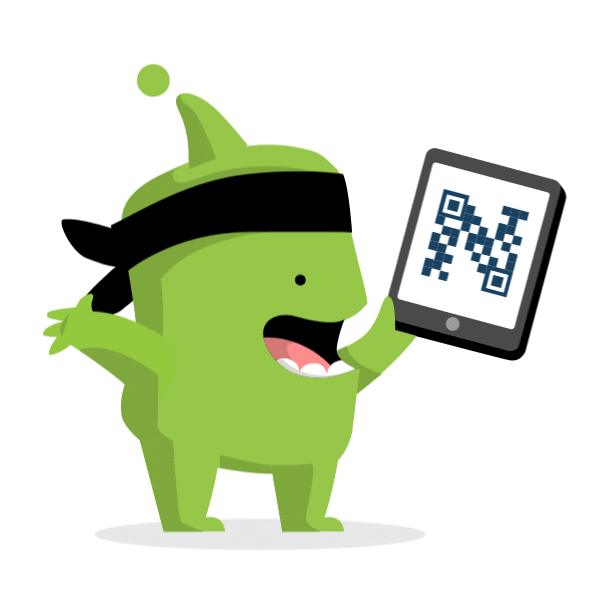 Zin van de dag: 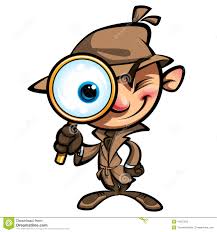 Los op.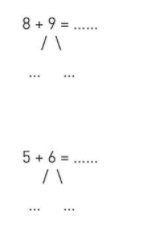 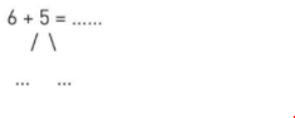 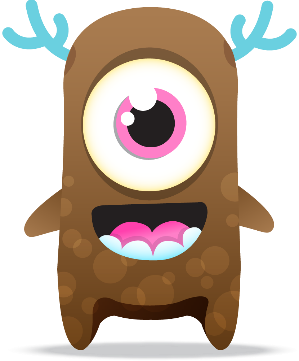 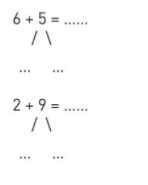 Oefening in de kijker